مقطع تحصیلی:کاردانی   *کارشناسی رشته:.مترجمی   ترم:.  سال تحصیلی: 1398- 1399 نام درس:  مکاتبات رسانه ای  نام ونام خانوادگی مدرس:  سمانه قانعیآدرس email مدرس:  ghanei.elt@gmail.com  تلفن همراه مدرس:  جزوه درس کاربرد صططلاحات      مربوط به هفته  :  اول   دوم          سوم      ششم* text: دارد *ندارد       voice:دارد ندارد *                        power point:دارد  ندارد*تلفن همراه مدیر گروه :  Review of the previous week:Write 5 words that you can remember with their translation and make examples.Deadline: Ordibehesht 7th Score:1:00My email address: Ghanei.elt@gmail.com------------------------------------------------------------------Exercise22Persian to English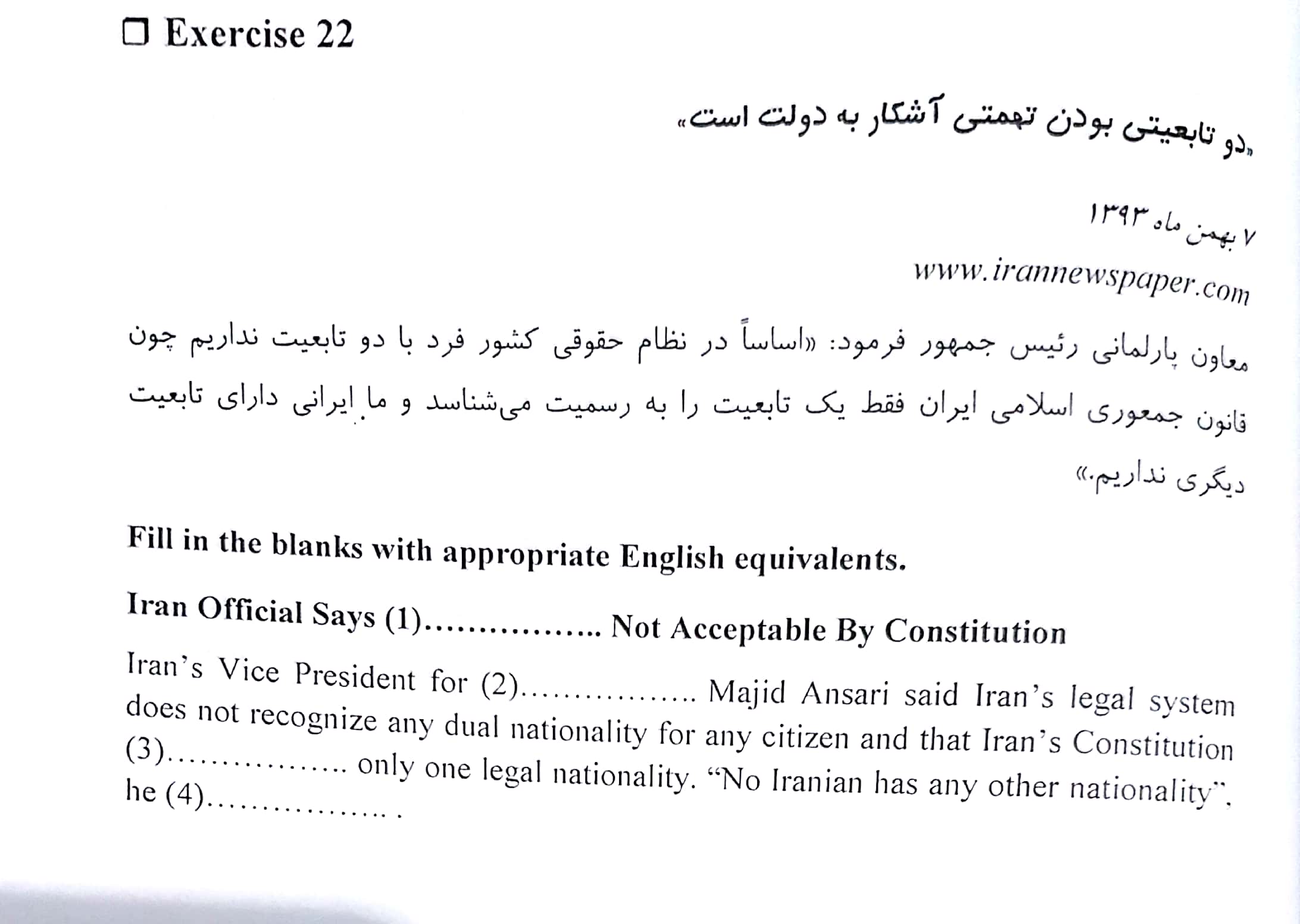 Answers:1. dual nationality2. legal and parliamentary affairs3. recognizes 4. reiterated Exercise 24: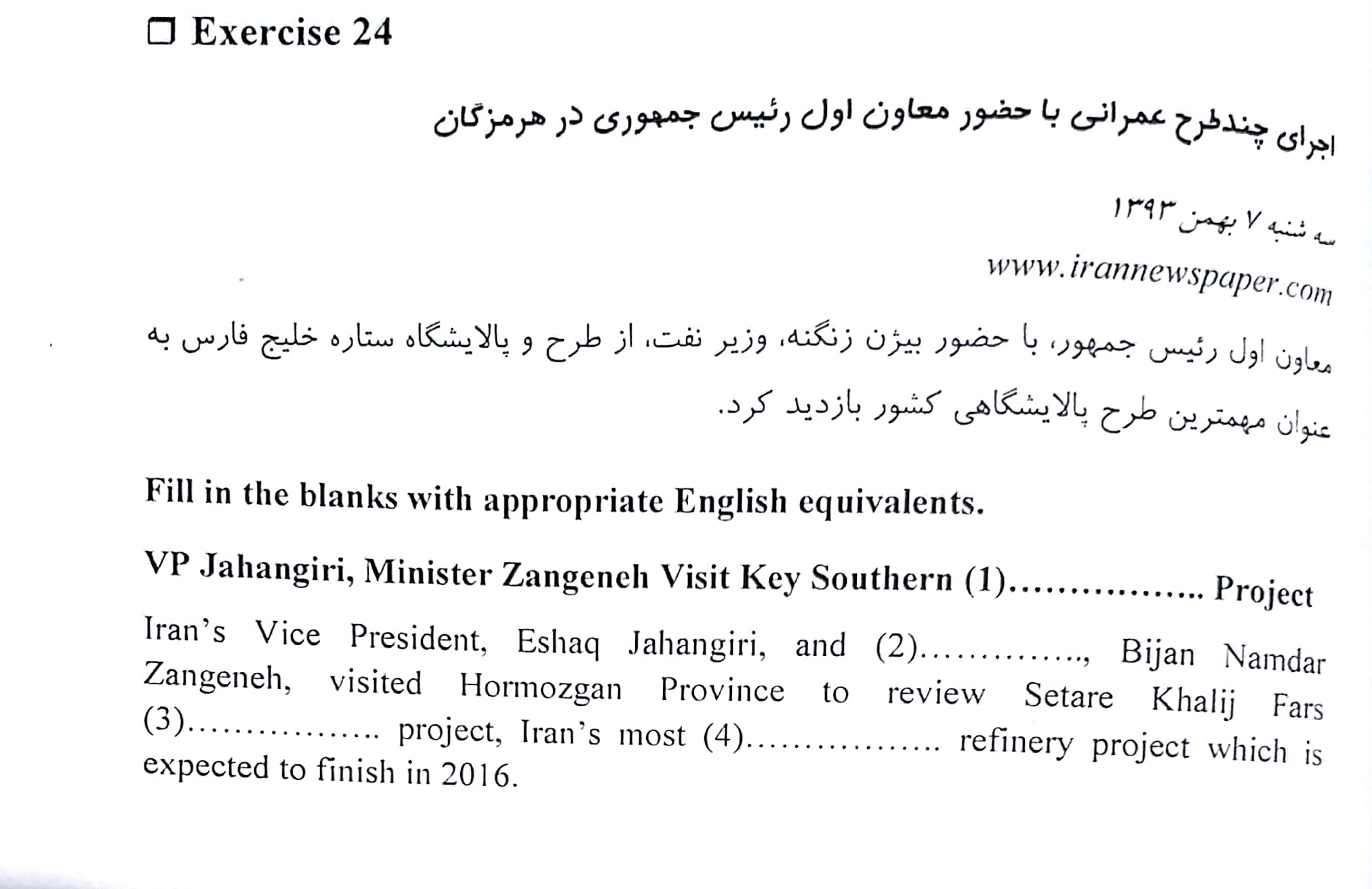 Answers:1. refinery2. oil ministry3. refinery construction4. important 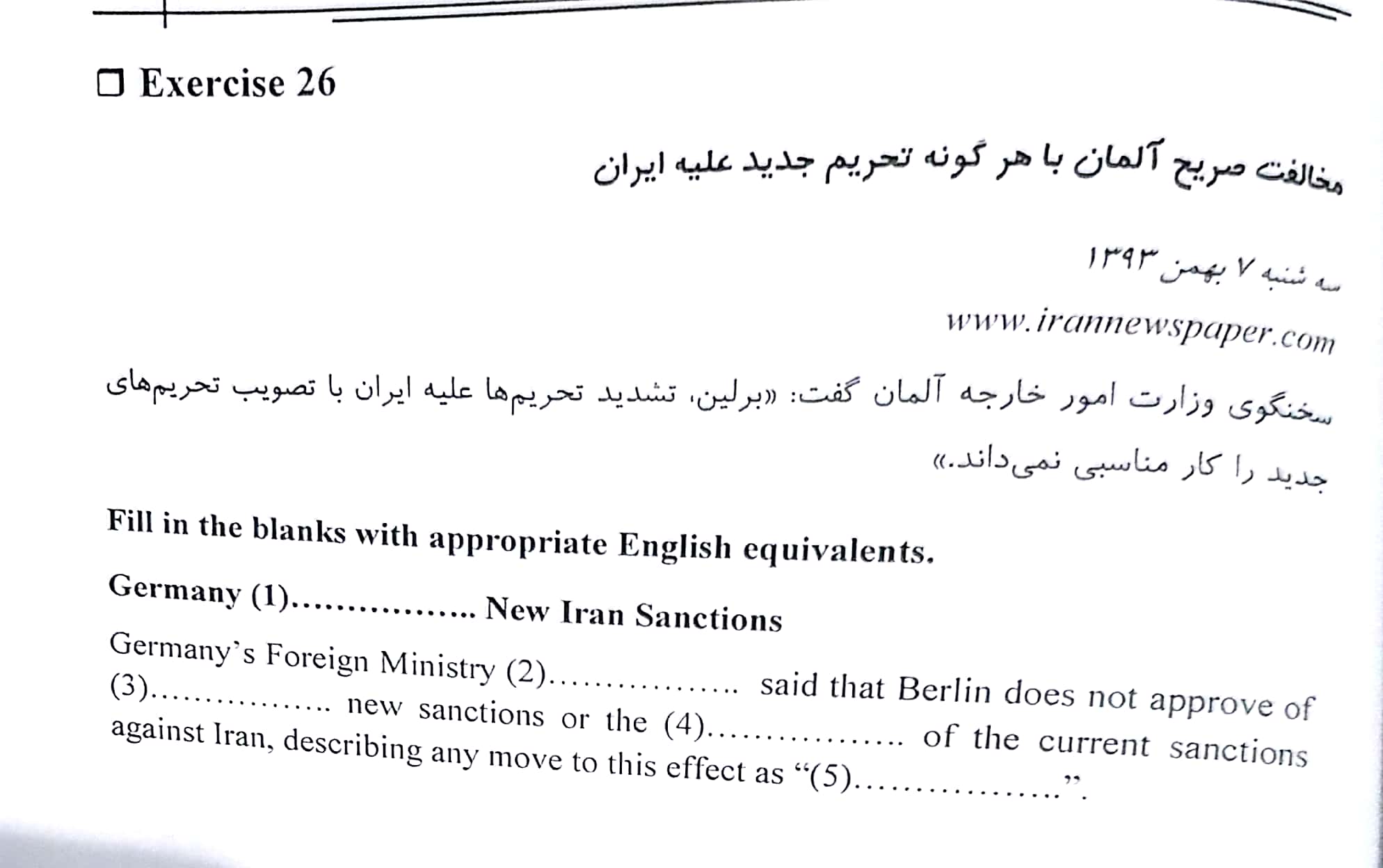 Deadline: Ordibehesht 7thEmail: Ghanei.elt@gmail.com